..... ;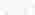 Az oktatok fogadoorai2019-2020, I. felev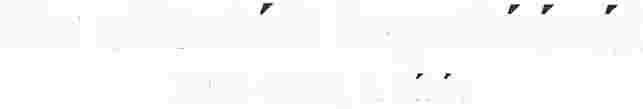 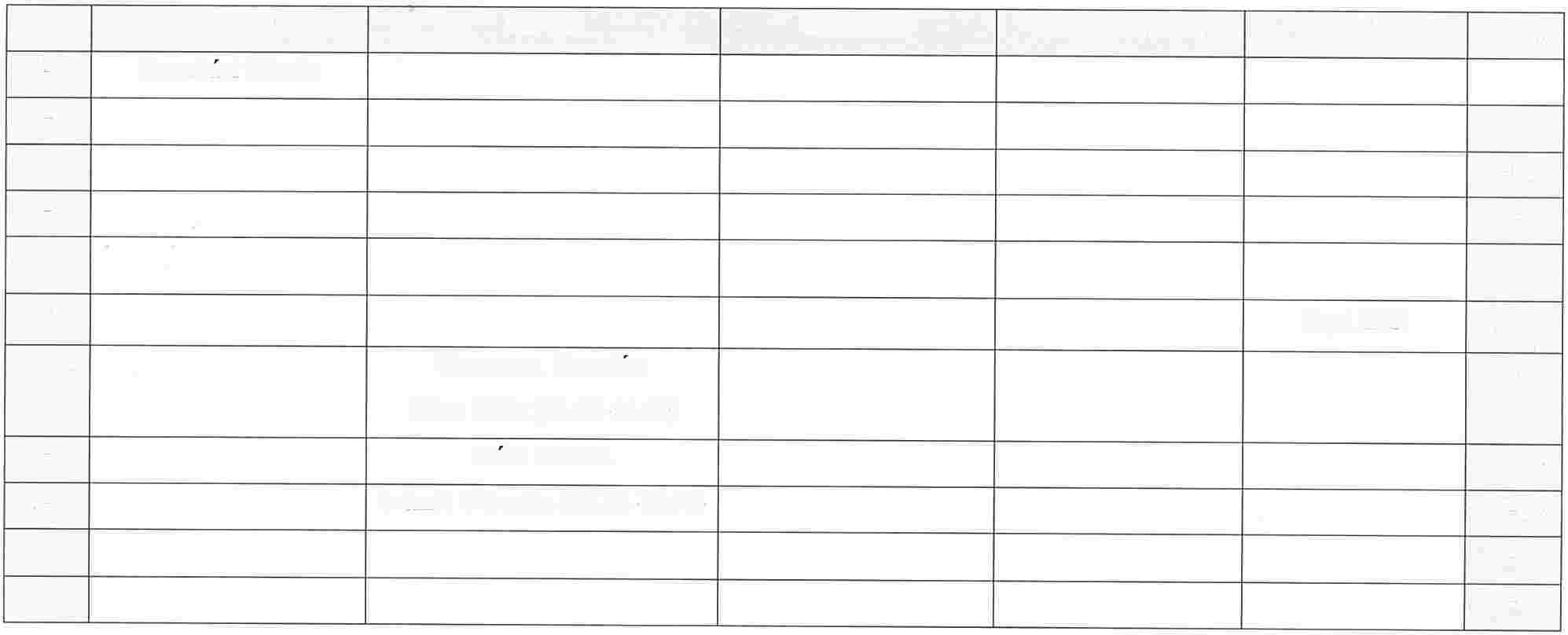 ,ORA               HETFO                                    KEDD                              SZERDA                   CSUTORTOK              PENTEK            ORA7-8          Barabasi Tiinde8-9                                                                                                                                                                                                                          8-99-10                                                                                                                                                                                                                        9-1010-11                                                                                                                                                                                                                       10-1111-12.                                                                                                                                                                                                                    11-1212-13                                                                                                                                                                                           Egri Edit           12-1313-14                                                       Hermann Gusztav,                                                                                                                          13-14Peter Lilla (13.30-14.30)14-15                                                             Dosa Zoltan                                                                                                                            14-1515-16                                                Szántó Bíborka (15.30-16.30)                                                                                                                      15-1616-17                                                                                                                                                                                                                               16-1717-18                                                                                                                                                                                                                       17-18